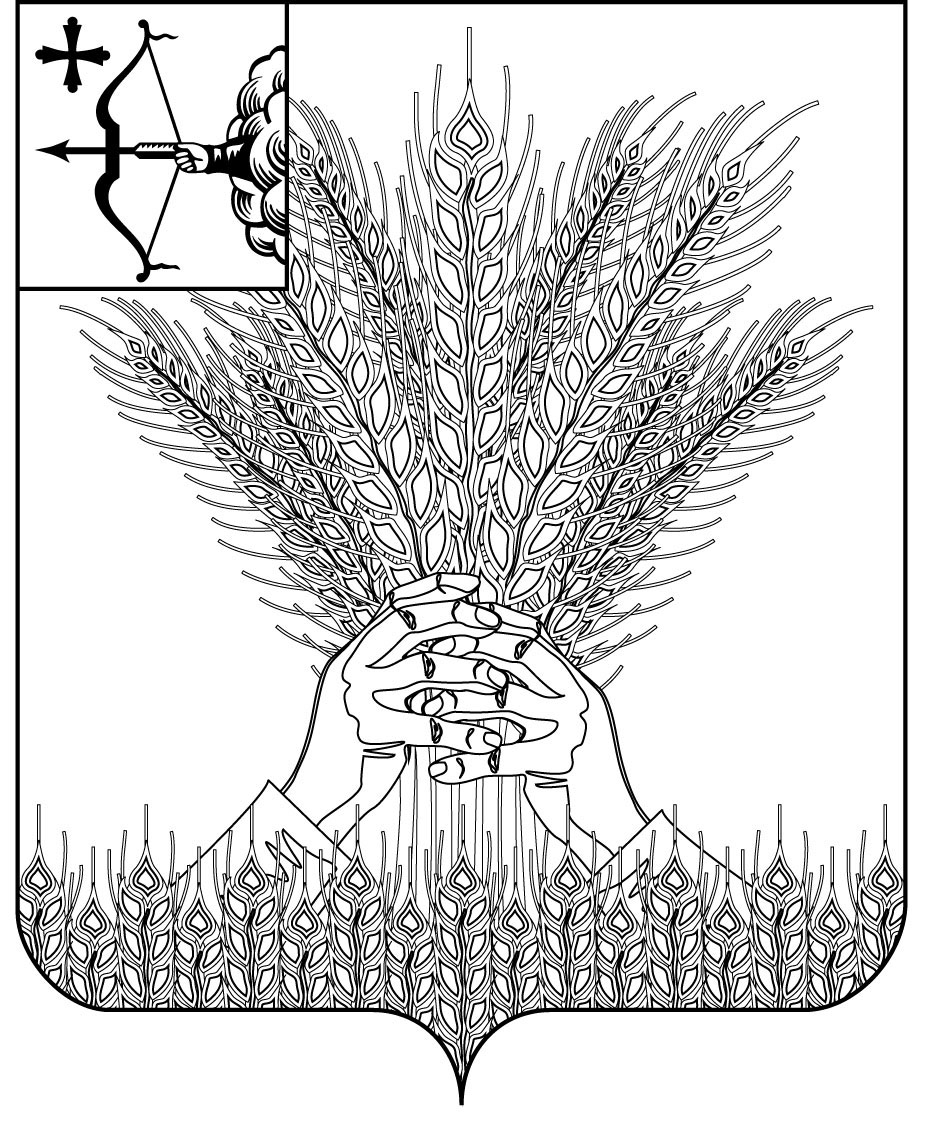 РОССИЙСКАЯ ФЕДЕРАЦИЯДУМА КИКНУРСКОГО МУНИЦИПАЛЬНОГО ОКРУГАКИРОВСКОЙ ОБЛАСТИпервого созываРЕШЕНИЕОб утверждении плана работы Думы Кикнурского муниципального округа Кировской области на 2022 годС целью обеспечения эффективной работы по выполнению основных задач социально-экономического развития и реформирования местного самоуправления Кикнурского муниципального округа, учитывая предложения администрации Кикнурского муниципального округа, Дума Кикнурского муниципального округа РЕШИЛА: Утвердить план работы Думы Кикнурского муниципального округа Кировской области на 2022 год согласно приложению.Заместитель председателя Думы Кикнурского муниципального округа    А.П. ПрокудинПриложениеУТВЕРЖДЕНрешением Думы Кикнурскогомуниципального округа Кировской области                                                                      от 02.03.2022                № 20-189  План работы Дума Кикнурского муниципального округа Кировской области первого созыва на 2022 годРабота председателя Думы Кикнурского муниципального округа и депутатов Думы Кикнурского муниципального округаОрганизация и участие в публичных слушаниях.Участие в работе постоянных депутатских комиссиях.Встречи депутатов с населением.Взаимодействие Думы Кикнурского муниципального округа с органами государственной власти, органами местного самоуправления округа, предприятиями, организациями, общественными объединениями.Участие депутатов Думы Кикнурского муниципального округа в праздничных мероприятия, посвященных государственным и профессиональным праздникам, юбилейным и праздничным датам предприятий, организаций и учреждений округа.Отчеты депутатов Думы Кикнурского муниципального округа перед избирателями (один раз в год)02.03.2022              №20-189пгт Кикнурпгт Кикнурпгт Кикнурпгт КикнурПеречень мероприятий, наименование вопросов, выносимых на заседания Думы Ответственный за подготовку вопроса2 кварталИнформация об итогах реализации муниципальной целевой программы «Обеспечение безопасности и жизнедеятельности жителей Кикнурского муниципального округа»Администрация Кикнурского муниципального округаО плане работы с детьми, подростками и о трудоустройстве учащейся молодежи в период летних каникулУправление образованияОтчет об исполнении бюджета Кикнурского муниципального округа за 2021 годаАдминистрация Кикнурского муниципального округаО доступности и качестве оказания медицинской помощи населению на территории Кикнурского муниципального округаКикнурская ЦРБИнформация председателя контрольно-счетной комиссии о результатах контрольных мероприятийПредседатель КСКРассмотрение актов прокурорского реагирования Администрация Кикнурского муниципального округаОтчет ПП «Кикнурский» о работе за 2021 годПП «Кикнурский»Отчет председателей комиссии Думы Кикнурского муниципального округаПредседатели комиссий 3 кварталО ходе подготовки к прохождению зимнего периода 2022 – 2023 гг. предприятий, организаций и учреждений Кикнурского муниципального округаАдминистрация Кикнурского муниципального округаРассмотрение актов прокурорского реагирования Администрация Кикнурского муниципального округаИнформация председателя контрольно-счетной комиссии о результатах контрольных мероприятийПредседатель КСКИнформация о санитарно-эпидемиологической ситуации в Кикнурском муниципальном округе за 1 полугодие 2022 года в сравнении с аналогичным периодом прошлого годаКикнурская ЦРБИнформация об основания сбора средств самообложения и их расходовании Территориальные отделы администрации Кикнурского муниципального округаОтчет председателя Думы Кикнурского муниципального округа о работе представительного органаПредседатель Думы Кикнурского муниципального округаОтчет главы Кикнурского муниципального округа о работе администрации за 2021 годГлава Кикнурского муниципального округа4 кварталПубличные слушания по проекту решения Думы Кикнурского муниципального округа «Об утверждении бюджета Кикнурского муниципального округа на 2023 год и плановый период 2024-2025 гг.»Финансовое управлениеУтверждение бюджета Кикнурского муниципального округа на 2023 год и плановый период 2024-2025 гг.Финансовое управлениеИнформация комиссии по делам несовершеннолетних и защите их прав в Кикнурском муниципальном округеАдминистрация Кикнурского муниципального округаИнформация председателя контрольно-счетной комиссии о результатах контрольных мероприятийПредседатель КСКРассмотрение актов прокурорского реагирования Администрация Кикнурского муниципального округа